ПОСТАНОВЛЕНИЕ«25» июня 2021г.			          № 575 			  пгт. ЯблоновскийО принятии решения о ликвидации муниципального бюджетного учреждения «Редакция газеты «Поселковые новости», создании ликвидационной комиссии, утверждении положения о ликвидационной комиссии и утверждении плана мероприятий по ликвидацииВ соответствии с Положением «Об учреждении, реорганизации 
и ликвидации муниципальных предприятий», утвержденным Решением 
№ 27-7 от 29.03.2021 г. Совета народных депутатов МО «Яблоновское городское поселение», статьями 61 - 64 Гражданского кодекса РФ, а  также 
на основании статьи 16 Закона РФ от 27 декабря 1991 г. N 2124-I «О средствах массовой информации», статьи 18 Федерального закона от 12 января 1996 г. 
N 7-ФЗ «О некоммерческих организациях», статьи 62 Устава муниципального образования «Яблоновское городское поселение», в целях эффективного расходования бюджетных средствПОСТАНОВЛЯЮ:1. В соответствии с решением Совета народных депутатов муниципального образования «Яблоновское городское поселение» 
№ 29-3 от «24» июня 2021 г. «О даче согласия на ликвидацию муниципального бюджетного учреждения «Редакция газеты «Поселковые новости» ликвидировать муниципальное бюджетное учреждение «Редакция газеты «Поселковые новости» (ОГРН: 1110107000662,  ИНН: 0107020507) (далее - МБУ «Редакция газеты «Поселковые новости»), расположенное по адресу:юридический адрес (совпадает с фактическим): 385141, Россия, Республика Адыгея, Тахтамукайский район, пгт. Яблоновский, ул. Гагарина, 46.1.1. Сведения об учредителях МБУ «Редакция газеты «Поселковые новости»:учредитель-1: Совет народных депутатов МО «Яблоновское городское поселение» Тахтамукайского района Республики Адыгея;учредитель-2: Администрация МО «Яблоновское городское поселение».2. Совместно с соучредителем МБУ «Редакция газеты «Поселковые новости» - Советом народных депутатов МО «Яблоновское городское поселение» Тахтамукайского района Республики Адыгея, в соответствии 
с решением Совета народных депутатов муниципального образования «Яблоновское городское поселение» № 29 – 4 от «24» июня 2021г. 
«О ликвидации муниципального бюджетного учреждения «Редакция газеты «Поселковые новости» создать ликвидационную комиссию МБУ «Редакция газеты «Поселковые новости» (далее - ликвидационная комиссия) и утвердить ее состав, согласно Приложения № 1 к настоящему постановлению.2.1. Утвердить Положение о ликвидационной комиссии МБУ «Редакция газеты «Поселковые новости», согласно Приложения № 2 к настоящему постановлению.2.2. Установить срок ликвидации МБУ «Редакция газеты «Поселковые новости» в течение шести месяцев со дня вступления в силу настоящего постановления.2.3. Ликвидационная комиссия МБУ «Редакция газеты «Поселковые новости» создается на срок необходимый для проведения ликвидационных мероприятий и прекращает свое действие и считается ликвидированной
со дня предоставления  учредителям  МБУ «Редакция газеты «Поселковые новости» (п. 1.1. настоящего постановления) документов подтверждающих внесение в ЕГРЮЛ  записи о ликвидации МБУ «Редакция газеты «Поселковые новости» (выписка из ЕГРЮЛ).3. Главному редактору МБУ «Редакция газеты «Поселковые новости»
в течение 3-х дней с момента принятия настоящего постановления обеспечить передачу имущества МБУ «Редакция газеты «Поселковые новости» ликвидационной комиссии.4. Утвердить план мероприятий по ликвидации МБУ «Редакция газеты «Поселковые новости», согласно Приложению № 3 к настоящему постановлению.5. Ликвидационной комиссии предпринять меры по реализации всех мероприятий, согласно утвержденного Плана мероприятий по ликвидации МБУ «Редакция газеты «Поселковые новости», а также предпринять 
при необходимости и иные установленные действующим законодательством меры необходимые для ликвидации МБУ «Редакция газеты «Поселковые новости».6. Определить источником финансирования расходов, связанных 
с проведением ликвидации МБУ «Редакция газеты «Поселковые новости» - 
за счет средств МБУ «Редакция газеты «Поселковые новости».7. Председателю ликвидационной комиссии:7.1. В течение трех рабочих дней со дня принятия настоящего постановления:- направить в уполномоченный государственный орган, осуществляющий государственную регистрацию юридических лиц (регистрирующий орган по месту нахождения ликвидируемого юридического лица), уведомление (в письменной форме) о принятии учредителями решения о ликвидации МБУ «Редакция газеты «Поселковые новости» (с приложением такого решения) и о формировании ликвидационной комиссии;- разместить в Едином федеральном реестре сведений о фактах деятельности юридических лиц (http://www.fedresurs.ru) уведомление 
о ликвидации МБУ «Редакция газеты «Поселковые новости», с указанием сведений о принятых решениях о ликвидации учреждения, ликвидационной комиссии, описания порядка, сроков и условий для предъявления требований его кредиторами, иных сведений, предусмотренных федеральным законом.7.2. В течение пяти рабочих дней со дня принятия настоящего постановления направить в территориальный орган Федеральной службы 
по надзору в сфере связи, информационных технологий и массовых коммуникаций (Управление Роскомнадзора по ЮФО), уведомление 
о прекращении деятельности СМИ и решения учредителей о прекращении деятельности СМИ;7.3. В течение десяти рабочих дней со дня направления 
в уполномоченный государственный орган, осуществляющий государственную регистрацию юридических лиц (регистрирующий орган по месту нахождения ликвидируемого юридического лица) уведомления 
о принятии решения о ликвидации МБУ «Редакция газеты «Поселковые новости» направить в журнал «Вестник государственной регистрации» 
и районную газету «Согласие» для публикации сообщение о ликвидации МБУ «Редакция газеты «Поселковые новости», о порядке и сроке заявления требований его кредиторами.8. Имущество МБУ «Редакция газеты «Поселковые новости», оставшееся после удовлетворения требований кредиторов, а также имущество, на которое в соответствии с федеральными законами не может быть обращено взыскание по обязательствам бюджетного учреждения передается 
в собственность муниципального образования «Яблоновское городское поселение».9. В целях опубликования муниципальных нормативных правовых актов Администрации МО «Яблоновское городское поселение» в печатных средствах массовой информации, распространяемых на территории 
МО «Яблоновское городское поселение» принять меры по заключению договорных отношений с Муниципальным бюджетным учреждением 
МО «Тахтамукайский район» «Редакция газеты «Согласие».10. Опубликовать настоящее постановление на официальном сайте Администрации муниципального образования «Яблоновское городское поселение».11. Контроль за исполнением настоящего постановления возложить 
на заместителя главы Администрации муниципального образования «Яблоновское городское поселение» А.А. Ловпаче.12. Настоящее постановление вступает в силу со дня его подписания.Глава муниципального образования«Яблоновское городское поселение»                                              З.Д. АтажаховПроект внесен: и.о. руководителя отдела муниципальной собственности и правового обеспечения                                             Б.И. Такаш Проект согласован: заместитель главы администрациимуниципального образования«Яблоновское городское поселение»                                               А.А. Ловпачеуправляющий делами Администрации                                                  И.К. Тлиф руководитель финансового отдела                                                              Т.А. Катглавный редактор МБУ«Редакция газеты «Поселковые новости»			                В.А. АнисимовПриложение № 1к Постановлению Администрации МО«Яблоновское городское поселение»от 25.06.2021 г. № 575Состав ликвидационной комиссииМБУ «Редакция газеты «Поселковые новости»1. Председатель ликвидационной комиссии: заместитель главы Администрации муниципального образования «Яблоновское городское поселение»				         А.А. Ловпаче 2. Секретарь ликвидационной комиссии: Руководитель отдела муниципальнойсобственности и правового обеспеченияАдминистрации муниципального образования«Яблоновское городское поселение»				         Р.А. Берзегов Члены ликвидационной комиссии: 3. Руководитель финансового отделаАдминистрации муниципального образования«Яблоновское городское поселение»                                                      Т.А. Кат 4. Руководитель общего отделаАдминистрации муниципального образования«Яблоновское городское поселение»                                                    З.Р. Чуяко5. Депутат Совета народных депутатовМуниципального образования «Яблоновское городское поселение»  				             Р.М. Цусха 6. Главный редактормуниципального бюджетного учреждения«Редакция газеты «Поселковые новости»			      В.А. Анисимов7. Главный бухгалтермуниципального бюджетного учреждения«Редакция газеты «Поселковые новости»			   А.Ю. АзашиковаПриложение № 2к Постановлению Администрации МО«Яблоновское городское поселение»от 25.06.2021 г. № 575Положениео ликвидационной комиссииМБУ «Редакция газеты «Поселковые новости»1. Общие положения1.1. Положение о ликвидационной комиссии МБУ «Редакция газеты «Поселковые новости» (далее - Положение) определяет порядок формирования, статус, состав, функции и полномочия ликвидационной комиссии, порядок созыва и проведения заседаний ликвидационной комиссии, порядок принятия и оформления решений ликвидационной комиссии.2. Формирование ликвидационной комиссии2.1. Состав ликвидационной комиссии утверждается постановлением Администрации МО «Яблоновское городское поселение».При необходимости в процессе проведения ликвидационных мероприятий решением председателя ликвидационной комиссии из состава комиссии могут быть исключены члены комиссии, либо включены новые члены комиссии в состав комиссии.Членом ликвидационной комиссии могут быть как штатные сотрудники МБУ «Редакция газеты «Поселковые новости», так и лица, предложенные учредителями (по согласованию).2.2. Целью создания ликвидационной комиссии является осуществление мероприятий, связанных с ликвидацией МБУ «Редакция газеты «Поселковые новости» (далее - Учреждение).2.3. С момента создания ликвидационной комиссии и утверждения ее состава к ней переходят все полномочия, связанные с поддержанием деятельности Учреждения в период его ликвидации, и по управлению делами ликвидируемого Учреждения.2.4. Задачей ликвидационной комиссии является завершение деятельности Учреждения как муниципального бюджетного учреждения.2.5. С целью управления делами ликвидируемого юридического лица в течение всего периода его ликвидации на ликвидационную комиссию возлагаются следующие полномочия:- в сфере правового обеспечения: организация юридического сопровождения деятельности ликвидируемого юридического лица, проведение правовой экспертизы актов, принимаемых ликвидационной комиссией, выступление в суде от имени ликвидируемого юридического лица;- в сфере документационного обеспечения: координация документационного обеспечения и формирование архивных фондов;- в сфере кадрового обеспечения: администрирование процессов и документооборота по учету и движению кадров, представлению документов по персоналу в государственные органы и иные организации.2.6. Ликвидационная комиссия осуществляет и иные полномочия, установленные действующим законодательством.2.7. При исполнении полномочий ликвидационная комиссия обязана действовать добросовестно и разумно в интересах ликвидируемого юридического лица, руководствоваться действующим законодательством, планом мероприятий по ликвидации МБУ «Редакция газеты «Поселковые новости» (далее – план мероприятий по ликвидации), настоящим Положением и другими правовыми актами.3. Компетенция ликвидационной комиссии3.1. Ликвидационная комиссия помещает в органах печати, в которых публикуются данные о регистрации юридических лиц, сообщение о ликвидации Учреждения, в порядке и сроках для предъявления требований кредиторами.Срок для предъявления требований кредиторами не может быть менее двух месяцев с даты опубликования сообщения о ликвидации Учреждения.3.2. Ликвидационная комиссия принимает меры к выявлению кредиторов и получению дебиторской задолженности, а также в письменной форме уведомляет кредиторов о ликвидации Учреждения.3.3. По окончании срока для предъявления требований кредиторами ликвидационная комиссия составляет промежуточный ликвидационный баланс, который содержит сведения о составе имущества Учреждения, предъявленных кредиторами требованиях, а также результатах их рассмотрения.3.4. Промежуточный ликвидационный баланс утверждается учредителями Учреждения.3.5. Выплаты кредиторам ликвидируемого Учреждения денежных сумм производятся ликвидационной комиссией в соответствии с промежуточным ликвидационным балансом, начиная со дня его утверждения (за исключением кредиторов третьей и четвертой очереди) в следующей очередности:в первую очередь удовлетворяются требования граждан, перед которыми Учреждения несет ответственность за причинение вреда жизни или здоровью, путем капитализации соответствующих повременных платежей, а также по требованиям о компенсации морального вреда;во вторую очередь производятся расчеты по выплате выходных пособий и оплате труда лиц, работающих или работавших по трудовому договору, и по выплате вознаграждений по авторским договорам и другим договорам гражданско-правового характера;в третью очередь производятся расчеты по обязательным платежам в бюджет и во внебюджетные фонды;в четвертую очередь производятся расчеты с другими кредиторами.Выплата денежных сумм кредиторам третьей и четвертой очереди производится по истечении месяца со дня утверждения промежуточного ликвидационного баланса.3.6. Требования кредиторов каждой очереди удовлетворяются после полного удовлетворения требований кредиторов предыдущей очереди, за исключением требований кредиторов по обязательствам, обеспеченным залогом имущества Учреждения.3.7. При недостаточности имущества ликвидируемого Учреждения оно распределяется между кредиторами соответствующей очереди пропорционально суммам требований, подлежащих удовлетворению, если иное не установлено законом.3.8. В случае отказа ликвидационной комиссии в удовлетворении требований кредитора либо уклонения от их рассмотрения кредитор вправе до утверждения ликвидационного баланса Учреждения обратиться в суд с иском к ликвидационной комиссии. По решению суда требования кредитора могут быть удовлетворены за счет оставшегося имущества ликвидируемого Учреждения.3.9. Требования кредитора, заявленные после истечения срока, установленного ликвидационной комиссией для их предъявления, удовлетворяются из имущества ликвидируемого Учреждения, оставшегося после удовлетворения требований кредиторов, заявленных в срок.3.10. Требования кредиторов, не удовлетворенные из-за недостаточности имущества ликвидируемого Учреждения, считаются погашенными.Погашенными считаются также требования кредиторов, не признанные ликвидационной комиссией, если кредитор не обращался с иском в суд, а также требования, в удовлетворении которых решением суда кредитору отказано.3.11. После завершения расчетов с кредиторами ликвидационная комиссия составляет ликвидационный баланс, который утверждается учредителями Учреждения.3.12. Имущество Учреждения, оставшееся после удовлетворения требований кредиторов, а также имущество, на которое в соответствии с федеральными законами не может быть обращено взыскание по обязательствам бюджетного учреждения передается в собственность муниципального образования «Яблоновское городское поселение».3.13. Ликвидация Учреждения считается завершенной после внесения об этом записи в Единый государственный реестр юридических лиц, в порядке установленным Федеральным законом от 08.08.2001 N 129-ФЗ 
«О государственной регистрации юридических лиц и индивидуальных предпринимателей».4. Порядок работы ликвидационной комиссии4.1. Ликвидационная комиссия обеспечивает реализацию полномочий по управлению делами ликвидируемого юридического лица в течение всего периода его ликвидации согласно действующему законодательству, плану мероприятий по ликвидации, настоящему Положению и другим правовым актам.4.2. Ликвидационная комиссия решает все вопросы на своих заседаниях, собираемых по мере необходимости.4.3. Заседание ликвидационной комиссии является правомочным, если на заседании имеется кворум.Кворумом для проведения заседания ликвидационной комиссии является присутствие половины от числа назначенных членов ликвидационной комиссии.4.4. При решении вопросов каждый член ликвидационной комиссии обладает одним голосом.Передача голоса одним членом ликвидационной комиссии другому члену ликвидационной комиссии не допускается.4.5. Решения ликвидационной комиссии утверждаются простым большинством голосов присутствующих на заседании членов ликвидационной комиссии. При равенстве голосов голос председателя ликвидационной комиссии является решающим.4.6. Все заседания ликвидационной комиссии проводятся в очной форме. На заседаниях ликвидационной комиссии ведется протокол.Протокол заседания ликвидационной комиссии составляется не позднее 3 (трех) рабочих дней со дня проведения заседания.В протоколе указываются:место и время проведения заседания;лица, присутствующие на заседании;повестка дня заседания;вопросы, поставленные на голосование, и итоги голосования по ним;принятые решения.Протокол заседания ликвидационной комиссии подписывается председателем ликвидационной комиссии.4.7. Председатель ликвидационной комиссии:организует работу по ликвидации юридического лица;является единоличным исполнительным органом ликвидируемого юридического лица, действует на основе единоначалия;действует без доверенности от имени ликвидируемого юридического лица;распоряжается имуществом ликвидируемого юридического лица в порядке и пределах, установленных законодательством Российской Федерации, нормативными актами и муниципальными правовыми актами;обеспечивает своевременную уплату ликвидируемым юридическим лицом в полном объеме всех установленных действующим законодательством налогов, сборов и обязательных платежей;представляет отчетность в связи с ликвидацией юридического лица в порядке и сроки, установленные законодательством Российской Федерации;представляет на утверждение промежуточный ликвидационный баланс и ликвидационный баланс;созывает и проводит заседания ликвидационной комиссии;организует текущую работу ликвидационной комиссии;дает поручения членам ликвидационной комиссии;подписывает все документы, исходящие от имени ликвидационной комиссии;подготавливает документы ликвидационной комиссии для сдачи их в архив;решает иные вопросы, связанные с ликвидацией юридического лица, в соответствии с действующим законодательством Российской Федерации, планом мероприятий по ликвидации и настоящим Положением.4.8. В период временного отсутствия председателя ликвидационной комиссии его полномочия исполняет член ликвидационной комиссии на основании решения председателя.4.9. Секретарь Комиссии:ведет протоколы ее заседаний;оформляет решение, принятых ликвидационной комиссией;доводит до адресатов решения ликвидационной комиссии.4.10. Члены ликвидационной комиссии:добросовестно и разумно исполняют свои обязанности, обеспечивают выполнение установленных для ликвидации юридического лица мероприятий согласно действующему законодательству Российской Федерации, плану мероприятий по ликвидации и настоящему Положению;представляют председателю ликвидационной комиссии отчеты о деятельности в связи с ликвидацией юридического лица;решают иные вопросы, отнесенные законодательством Российской Федерации к компетенции членов ликвидационной комиссии.члены ликвидационной комиссии несут ответственность за причиненный ущерб ликвидируемому юридическому лицу.все члены ликвидационной комиссии могут быть привлечены к гражданской, административной и уголовной ответственности в случаях, предусмотренных действующим законодательством Российской Федерации.4.11. При решении вопросов каждый член комиссии обладает одним голосом. Решения ликвидационной комиссии утверждаются простым большинством голосов присутствующих на заседании членов ликвидационной комиссии. При равенстве голосов голос председателя является решающим.4.12.	Ликвидационная комиссия, в соответствии с действующим законодательством, несет ответственность за вред, причиненный Учреждением его учредителям, а также третьим лицам.5. Порядок утверждения и изменения настоящего Положения5.1. Настоящее Положение утверждается учредителем – Администрацией МО «Яблоновское городское поселение».   5.2. Все изменения и дополнения в настоящее Положение вносятся учредителем – Администрацией МО «Яблоновское городское поселение»  в соответствии с действующим законодательством. 5.3. Решение о внесении дополнений или изменений в настоящее Положение принимается учредителем – Администрацией МО «Яблоновское городское поселение» самостоятельно.5.4.	Если в результате изменения законодательства и нормативных актов Российской Федерации отдельные статьи настоящего Положения вступают в противоречие с ними, эти статьи утрачивают силу и до момента внесения изменений в настоящее Положение члены ликвидационной комиссии руководствуются действующим законодательством Российской Федерации.Приложение № 3к Постановлению Администрации МО«Яблоновское городское поселение»от 25.06.2021 г. № 575Планмероприятий по ликвидации МБУ «Редакция газеты «Поселковые новости» Российская Федерацияреспублика адыгеяадминистрация муниципального образования «яблоновское городское поселение»385141, Республика Адыгея Тахтамукайский район,пгт. Яблоновский, ул. Гагарина, 41/1,тел. факс (87771) 97801, 97394E-mail: yablonovskiy_ra@mail.ru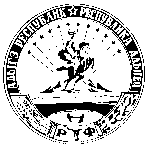 УРЫСЫЕ ФЕДЕРАЦИЕРадыгэ республикмуниципальнэ гъэпсыкiэ зиiэ«ЯБЛОНОВСКЭКЪЭЛЭ ПСЭУПIэм»иадминистрацие385141, Адыгэ РеспубликТэхътэмыкъое район, Яблоновскэ къ/п., Гагариным иур., 41/1,тел./факсыр (87771) 97801, 97394E-mail: yablonovskiy_ra@mail.ru№ п/пНаименование мероприятияСрокисполнения Ответственны елицаПримечание1234511.1. Направление в уполномоченный государственный орган, осуществляющий государственную регистрацию юридических лиц(регистрирующий орган по месту нахождения ликвидируемого юридического лица), уведомления (в письменной форме)о принятии учредителем решения о ликвидации МБУ «Редакция газеты «Поселковые новости» (с приложением такого решения) и о формировании ликвидационной комиссии(Форма N P15016приложение N 5 к приказу ФНС России от 31.08.2020 N ЕД-7-14/617@)1.2. Разместить в Едином федеральном реестре сведений о фактах деятельности юридических лиц (http://www.fedresurs.ru) уведомление о ликвидации МБУ «Редакция газеты «Поселковые новости», с указанием сведений о принятом решении о ликвидации учреждения, ликвидационной комиссии, описания порядка, сроков и условий для предъявления требований его кредиторами, иных сведений, предусмотренных федеральным законом.1.3. Передача имущества МБУ «Редакция газеты «Поселковые новости» ликвидационной комиссииВ течение 3 рабочих дней со дня принятия решения о ликвидации и утверждениясостава ликвидационной комиссии(в случае решения обоих вопросов одновременно)ЛиквидационнаякомиссияЛиквидационнаякомиссияГлавный редактор МБУ «Редакция газеты «Поселковые новости»ст.62 ГК РФ;п. 1, п. 3 ст. 20 ФЗ от 08.08.2001г. N 129-ФЗ «О гос. регистрации юр. лиц и ИП»;п. 3, 4 ст. 18 ФЗ 
от 12.01.1996г. N7-ФЗ«О некоммерческих организациях»;п. 4.4.1. Положенияоб учреждении, реорганизации и ликвидациимуниципальных предприятий утв. Решением  СНД МО «Яблоновское городское поселение»№ 27-7 от 29.03.2021г.;приказ ФНС 
от 31 августа 2020 г.N ЕД-7-14/617@ «Об утверждении форм и требований к оформлению документов, представляемых в регистрирующий орган при гос. регистрации юр. лиц, ИП и КФХ»пп. «н.5» п. 7, п. 8,
п. 8.3, абз. второй п. 9 ст. 7.1ФЗ от 8августа 2001 г. N 129-ФЗ
«О государственной регистрации юр. лиц и ИП»,абз. 3 п. 3.1 Порядка формирования и ведения Единого федерального реестра сведений о фактах деятельности юридических лиц.Постановление от 25.06.2021 г. № 575 «О принятии решения о ликвидации МБУ «Редакция газеты «Поселковые новости», создании ликвидационной комиссии, утверждении положения о ликвидационной комиссии и утверждении плана мероприятий по ликвидации»2Направлениев территориальный орган Федеральной службы по надзору в сфере связи, информационных технологийи массовых коммуникаций(Управление Роскомнадзорапо ЮФО),уведомления о прекращении деятельности СМИ ирешения учредителей о прекращении деятельности СМИВ течение 5 рабочих дней со дня принятия решения о ликвидации и направления в уполномоченный гос. орган, осуществляющий гос.регистрацию юр.лиц уведомления о принятии решения о ликвидацииЛиквидационнаякомиссияст. 16 ЗаконаРФ от 27.12.1991 г.№ 2124-I «О средствах массовой информации»3Опубликовать в журнале«Вестник государственной регистрации» сообщение о ликвидации МБУ «Редакция газеты «Поселковые новости»и о порядке и сроке заявления требований его кредиторами(опубликование сведений о принятии решения о ликвидации юр. лица может быть осуществлено только после представления сообщения об этом в регистрирующий орган)В течение 10 (десяти) рабочих дней со днянаправления в уполномоченный гос. орган, осуществляющий гос. регистрацию юридических лиц уведомления о принятии решения о ликвидации юридического лицаЛиквидационнаякомиссияп. 1 ст.63ГК РФ;абз. 2 п. 2 ст.20 ФЗ от 08.08.2001г.N 129-ФЗ «О гос. регистрации юр. лиц и ИП»;п. 1 ст. 19 ФЗ от 12.01.1996 г.N 7-ФЗ«О некоммерческих организациях»;п. 1 приказа Федеральной налоговой службыот 16 июня 2006 г.N САЭ-3-09/355@4Уведомление работниковМБУ «Редакция газеты «Поселковые новости» о предстоящей ликвидации и увольнении с соблюдением трудовых и социальных гарантий. (работники уведомляются персонально и под роспись не менее чем за два месяца до увольнения)При необходимости уведомить службу занятости о предстоящем увольненииВ течение 10 календарных  дней со дня создания и утверждения состава ликвидационной комиссииЛиквидационнаякомиссияъч. 1 ст. 178 и
ст. 180 ТК РФп. 2 ст. 25 Закона РФ от 19.04.1991N 1032-1 «О занятости населения в РФ»5Представление в орган Федерального казначейства копии необходимых документовВ срок до осуществления финансовых операций ликвидационнойкомиссиейЛиквидационнаякомиссияп. 68 Порядкаоткрытия и ведения л/с территор. органами Фед. казначейства(утв. приказом Фед. казначейства от 17 октября 2016 г. N 21н)66.1. Принять меры по выявлению кредиторов и их уведомлению о ликвидации МБУ «Редакция газеты «Поселковые новости»(в письменной форме)6.2. Принять меры по выявлению дебиторов и получению дебиторской задолженности(письменно направить дебиторам требования о выплате задолженности и др. меры)В течение 10 календарных  дней со дня создания и утверждения состава ликвидационнойкомиссииЛиквидационнаякомиссияп. 1 ст. 63 ГК РФп. 2 ст. 19 ФЗ от 12.01.1996 г.N 7-ФЗ«О некоммерческих организациях»7Провести инвентаризацию имущества (активов и обязательств) МБУ «Редакция газеты «Поселковые новости»В течение 15 рабочих дней  со дня вступления в силу постановления о ликвидацииЛиквидационнаякомиссияст.11ФЗ от 06.12.2011 г. N 402-ФЗ «О бухгалтерском учете»8Составление промежуточного ликвидационного баланса в соответствии с действующими правилами ведения бухгалтерского учета и отчетности (с приложением перечня имущества МБУ «Редакция газеты «Поселковые новости»,  а также перечня требований, предъявленных кредиторами и результаты их рассмотрения, а также перечня требований, удовлетворенных вступившим в законную силу решением суда, независимо от того, были ли такие требования приняты ликвидационной комиссией)Направление промежуточного ликвидационного баланса учредителям (участникам)МБУ «Редакция газеты «Поселковые новости»для его утвержденияВ течение 10 (десяти) рабочих дней со дняистечения периода, установленного для предъявления требований кредиторами (с учетом положений пункта 4.7 настоящего Положения)Ликвидационнаякомиссияабз. 1  п. 2 ст.63ГК РФ;п. 3 ст. 19 ФЗ от 12.01.1996 г.N 7-ФЗ«О некоммерческих организациях»п. 4.5.2. Положенияоб учреждении, реорганизации и ликвидациимуниципальных предприятий утв. Решением  СНД МО «Яблоновское городское поселение»№ 27-7 от 29.03.2021г.9Утверждение промежуточного ликвидационного баланса(принятие соответствующего решения)В течение 5 (пяти) рабочих дней со дня получения соответствующего уведомленияУчредители МБУ «Редакция газеты «Поселковые новости»абз. 2 п. 2 ст.63 ГК РФп. 3 ст. 19 ФЗ от 12.01.1996 г.N 7-ФЗ«О некоммерческих организациях»10Направление врегистрирующий орган уведомления о составлении промежуточного ликвидационного баланса (Форма N P15016приложение N 5 к приказу ФНС России от 31.08.2020 N ЕД-7-14/617@)В течение 3 (трех) рабочих дней со дня принятия решения о утверждении промежуточного ликвидационного баланса(с учетом п. 4ст. 20 ФЗ от 8 августа 2001 г. N 129-ФЗ «О гос. регистрации юр. лиц и ИП»)Ликвидационнаякомиссияп. 3, 4 ст. 20 ФЗ от 08.08.2001г. N 129-ФЗ «О гос. регистрации юр. лиц и ИП»;приказ ФНС от 31 августа 2020 г. N ЕД-7-14/617@ «Об утверждении форм и требований к оформлению документов, представляемых в регистрирующий орган при государственной регистрации юр. лиц, ИП и КФХ»11Проведение расчетов с кредиторами (в соответствии с очередностью установленной действующим законодательством РФ)В течение одного месяца со дня утверждения промежуточного ликвидационного балансаЛиквидационнаякомиссияп. 5 ст.63 и ст. 64 ГК Р Ф12Составление ликвидационного баланса в соответствии с действующими правилами ведения бухгалтерского учетаи отчетности и предоставление его учредителям (участникам)МБУ «Редакция газеты «Поселковые новости»для утверждения(при наличии требований кредиторов утверждение ликвидационного баланса неправомерно)В течение 10 (десяти) рабочих дней со дня завершения расчетов со всеми кредиторамиЛиквидационнаякомиссияп.6 ст.63 ГК РФ;п. 6 ст. 19 ФЗ от 12.01.1996г.N 7-ФЗ«О некоммерческих организациях»;п. 4.5.3. Положенияоб учреждении, реорганизации и ликвидациимуниципальных предприятий утв. Решением  СНД МО «Яблоновское городское поселение»№ 27-7от29.03.2021г.13Утверждение ликвидационного баланса(принятие соответствующего решения)В течение 5 (пяти) рабочих дней со дня получения соответствующего уведомленияУчредители (участники)МБУ «Редакция газеты «Поселковые новости»п. 6 ст.63 ГК РФп. 6 ст. 19 ФЗ от 12.01.1996 г.N 7-ФЗ«О некоммерческих организациях»14Передача муниципальному образованию «Яблоновское городское поселение» имущества МБУ «Редакция газеты «Поселковые новости», оставшегося после удовлетворения требований кредиторов, а также имущества, на которое в соответствии с федеральными законами не может быть обращено взыскание по обязательствам бюджетного учрежденияПо окончании расчетов со всеми кредиторамиЛиквидационнаякомиссияп.п. 1, 2, 6, 8ст. 63 ГК РФп. 4 ст. 20 ФЗ от 12.01.1996 г.N 7-ФЗ«О некоммерческих организациях»15Закрытие лицевых счетов МБУ «Редакция газеты «Поселковые новости» в территориальных органах Федерального казначейства, финансовых органах субъектов РФ, финансовых органах муниципальных образованийПосле проведения всех необходимых при ликвидации учреждения процедурЛиквидационнаякомиссияп. 68 Порядкаоткрытия и ведения л/с территор. органами Фед. казначейства(утв. приказом Фед. казначейства от 17 октября 2016 г. N 21н)16Передача документов (документы по личному составу, а также архивные документы, сроки временного хранения которых не истекли) МБУ «Редакция газеты «Поселковые новости» в архив по месту нахождения РедакцииПосле проведения всех необходимых при ликвидации учреждения процедурЛиквидационнаякомиссияст. 23 ФЗ от 22 октября 2004 г. N 125-ФЗ 
«Об архивном деле в Российской Федерации»17Направление в регистрирующий орган уведомления о завершении процесса ликвидации МБУ «Редакция газеты «Поселковые новости» с приложением предусмотренных законом документов и получение документов,подтверждающих фактликвидации учреждения(Форма N P15016приложение N 5 к приказу ФНС России от 31.08.2020 N ЕД-7-14/617@)В течение 10 календарных дней со дняутверждения ликвидационного баланса(с  учетом ст. 8 ист. 21 ФЗ № 129«О государственной регистрации юр. лиц и ИП»)Ликвидационнаякомиссияп. 2, 3 ст. 22 ФЗ от 8 августа 2001 г. N 129-ФЗ «О гос. регистрации юр. лиц и ИП»;ст. 21 ФЗ от 12.01.1996г.N7-ФЗ«О некоммерческих организациях»;приказ ФНС от 31 августа 2020 г. N ЕД-7-14/617@ «Об утверждении форм и требований к оформлению документов, представляемых в регистрирующий орган при государственной регистрации юр. лиц, ИП и КФХ»18Предоставление учредителямдокумента подтверждающего внесение в ЕГРЮЛ записи о ликвидации МБУ «Редакция газеты «Поселковые новости»В течение 5 днейсо дня получения документов из регистрирующего органаЛиквидационнаякомиссия19Уничтожение печатиМБУ «Редакция газеты «Поселковые новости»(акта об уничтожении)После получения документа подтверждающего сведения о  внесения в ЕГРЮЛ записи о ликвидации МБУ «Редакция газеты «Поселковые новости»Ликвидационнаякомиссия20Осуществление иных мероприятий предусмотренных законом для ликвидации МБУ «Редакция газеты «Поселковые новости»В сроки предусмотренные законодательством либо в разумные срокиЛиквидационнаякомиссия